Población y muestra.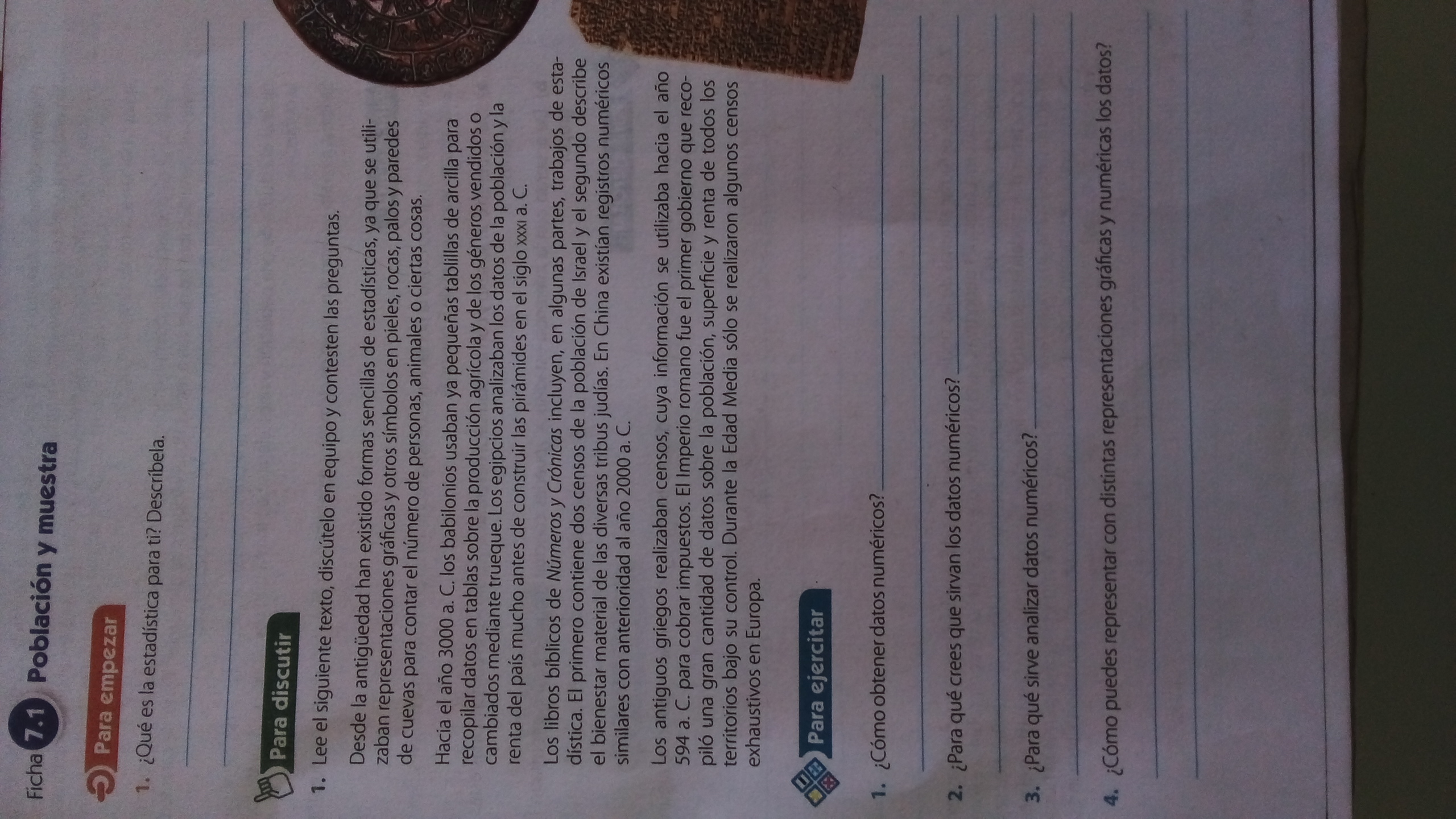 